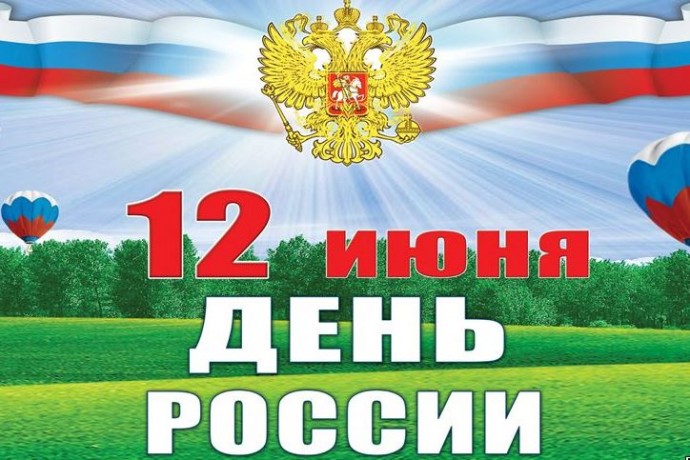 12 июня наша страна отмечает важный государственный праздник – День России. Это один из самых «молодых» государственных праздников в стране. Южненская сельская библиотека  провела  акцию  «Мне повезло: я родился в России». Библиотекари подготовили познавательную викторину, в которой нужно было ответить на вопросы, посвященные   главным символам России. Также, каждому прохожему в этот день были вручены красочные буклеты, в которых была размещена краткая информация о возникновении праздника и отрывки из стихотворений, посвященные  России. Мероприятие, проведенное   в этот день  нашло свой отклик в сердцах, подарило хорошее настроение и, самое главное, отразило основную  цель – воспитание духа патриотизма, любви к Отечеству, уважения к истории России  и ее символам.